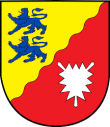 Feedbackbogen für Schiedsrichter des Kreises RD-ECKName des Beobachters:				Fand eine Nachbesprechung statt?:			( ) ja		( ) neinGesprächsdauer (ca.): 				Gesprächsinhalte:Gesprächsinhalte:Gesprächsinhalte:Gesprächsinhalte:Gesprächsinhalte:Gesprächsinhalte:xxxDie Gesprächsatmosphäre warangenehmunangenehmDie Ausführungen hattenEinen roten FadenWaren konfusErwähnte er Positives?mehrmalsGar keineSeine Kritik warkonstruktivdestruktivHörte er sich meine Meinung an?mehrfachniemalsGing er auf das Team ein?mehrfachniemalsDer Beobachtungsbogen...Der Beobachtungsbogen...Der Beobachtungsbogen...Der Beobachtungsbogen...Der Beobachtungsbogen...Der Beobachtungsbogen...xxxist nachvollziehbar geschriebentrifft zutrifft nicht zureflektiert das Spiel insgesamttrifft zutrifft nicht zudie Note entspricht meiner ErwartungbessergenauschlechterBemerkungen (Ergänzungen):